27 марта 2022года.День в пришкольном лагере начался с утренней зарядки.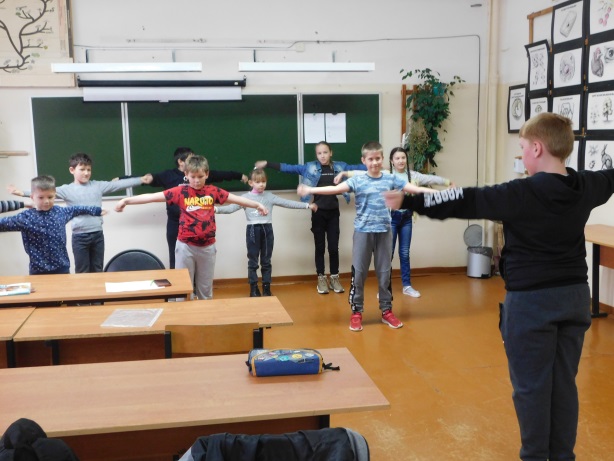 После зарядки – надо подкрепиться на завтраке.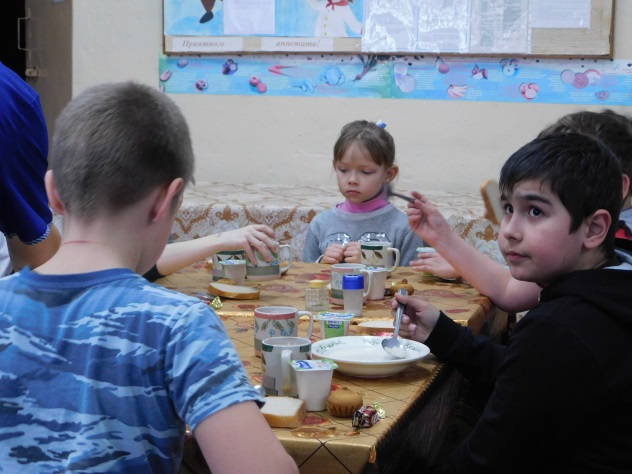 Разговоры о важном. День театра. 160 лет со дня рождения К.С. Станиславского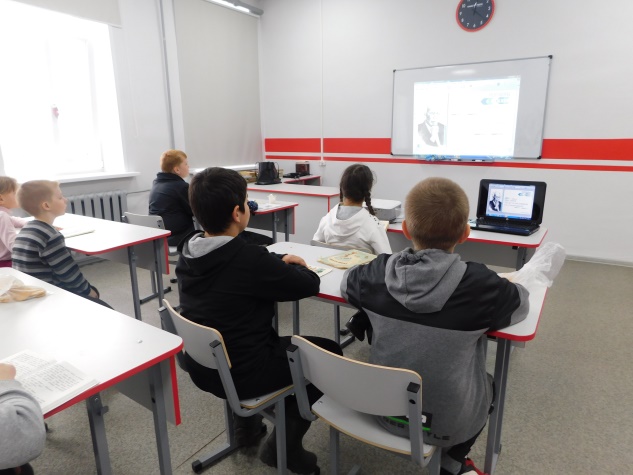 По плану – развлечения:Посещение библиотеки, чтение книги С. Михалкова «Дядя Стёпа»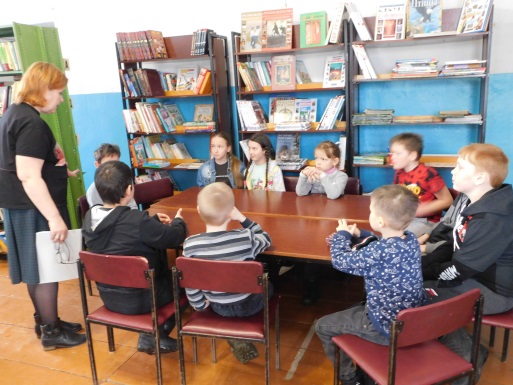 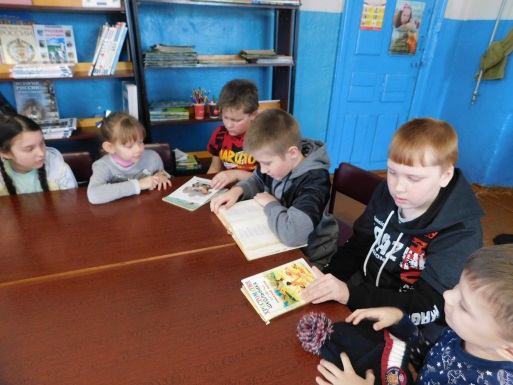 Конкурс рисунков, посвящённых районным спортивным соревнованиям «Снежинка Лахости»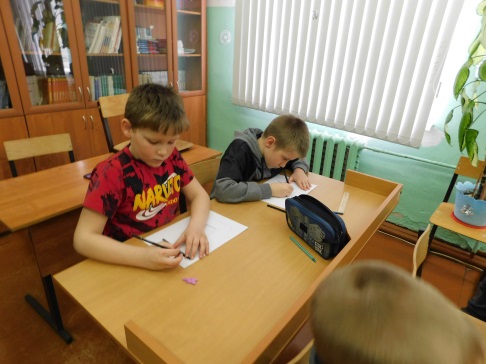 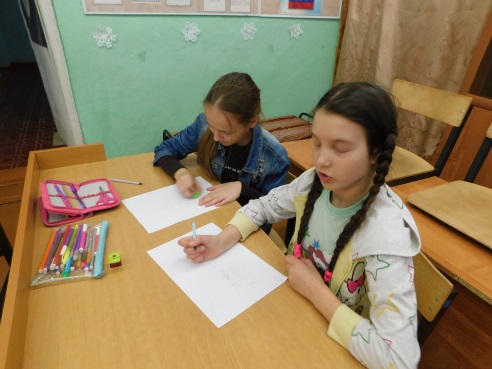 Мастер-класс «Самодельная игрушка из дерева»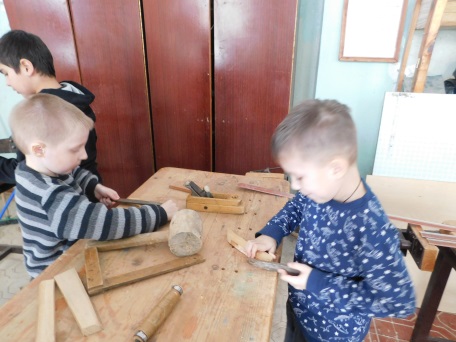 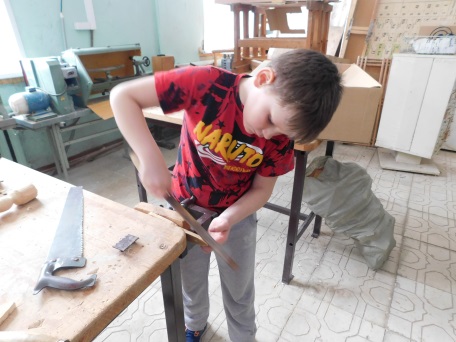  После сытного обеда – спортивные игры .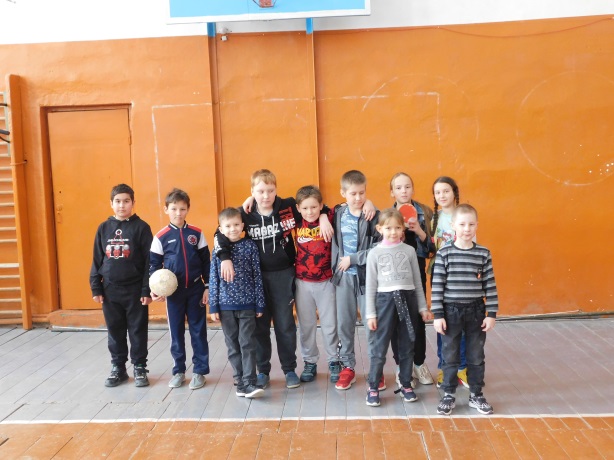 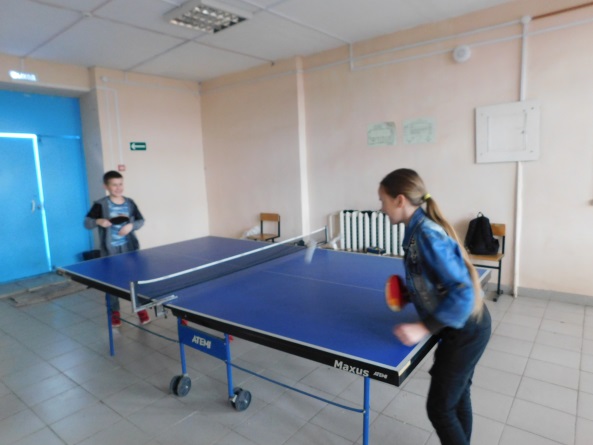 